Name________________________________________________________________                      Five-Star HomeworkInstructions:  Choose any combination of activities below to earn 5 stars.  The learning opportunities below are grouped according to level of challenge.  More stars are awarded to the more challenging activities. It is okay to go above and beyond to earn more stars!Color in the stars of the chosen activities. Attach this cover sheet to the completed assignments. ***Due Date: Friday, January 18, 2019.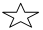 Curl up and read three books with a parent. Have your parent ask you questions about the key details in the stories. Do your stories have central messages? Discuss. Add your books to your reading log. Read a fiction or non-fiction book to a parent. What is your opinion about the book? Write several sentences stating your opinion and supplying reasons why you feel this way. Make sure to use examples from the text to support your opinion. Don’t forget to use capital letters and periods!We will soon be learning about Lewis and Clark with Sacagawea. Research these historical figures and create a poster or book about their important accomplishments. Be ready to share what you learned with the class!It’s almost the 100th day of school! What would you do if you had $100 to spend? Write and draw a picture to show your response. Remember to write details to explain why you would use the $100 that way. Make sure you have capital letters at the beginning of each sentence and punctuation at the end.Practice writing your numbers from 100-120 correctly. Highlight the hundreds place with orange, the tens place with yellow, and the ones place with pink.Take a practice phonics test with an adult. The focus this week is on long e digraphs: ea, ee. Try to create more words to fit the patterns.If you have been assigned sight words, practice them daily.Complete the following word problem. Remember to use numbers, pictures, and words to show your thinking.There are 18 flowers in a vase. Some are red, some are yellow, and some are purple. There is an equal number of each color. How many flowers of each color are there?Solve the following subtraction equations by finding the missing numbers.___-6=6___-7=810-___=516-___=8___-3=7___-6=513-___=1014-___=7